Curriculum vitaeNGUYEN Nguyet MinhDr., Physical OceanographyMobile: +84 9 85 84 99 33E-mail :    nguyen.nguyet-minh@usth.edu.vn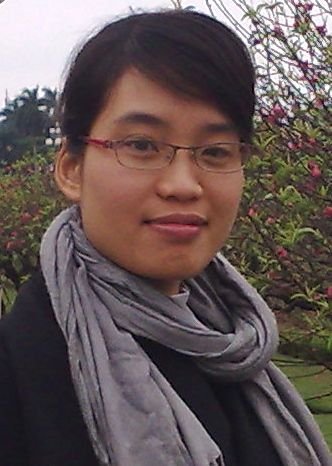 RESEARCH INTERESTSRESEARCH INTERESTSRegional and coastal numerical modeling: hydrodynamic models and their application to ecosystem dynamics and particle transportAnalysis of model outputs and dataCoupled atmosphere-ocean numerical modelingRivers and Ocean interaction on the coastal zoneEDUCATION BACKGROUNDEDUCATION BACKGROUNDPh.D2010-2013In Oceanography, l’Université de Paul Sabatier, Toulouse, FranceDissertation Title: Tidal characteristics of the Gulf of Tonkin.Defense date: the 21th May 2013.Supervisors: Patrick Marchesiello, Sylvain Ouillon, Dinh Van UuM.S2008-2009InMechanical, Physical Oceanography, Signal and Remote Sensing, l’Université du Sud Toulon -Var, Toulon, FranceB.S2003-2007In Physical Oceanography, Hanoi University of Science, Vietnam National University, Hanoi.RESEARCH EXPERIENCESRESEARCH EXPERIENCES2010-2013PhD research, LEGOS (Laboratoired’Etudes en Géophysique et OcéanographieSpatiales), Toulouse, FranceDeveloped an efficient and robust model for the Gulf of Tonkin validated by all available data: coastal tidal gauges and satellite altimetry.Studied the sensitivity of parameters of the tidal model.Analyzed the tidal energy balance of the Gulf and its resonance properties by comparing the numerical model with analytical solutions and observations.Studied the effects of tides: tidal mixing and residual transport.2009-2010Research assistant in Department of Meteorology - Hydrology – Oceanography, Hanoi University of Science, Vietnam National University, Hanoi.Characterized long-term sea-level fluctuation in Vietnam’s coastal area using Wavelets analysis.2009(4 months)Intern Researcher at the LSEET (Laboratoire de SondagesElectromagnétiques de l’EnvironnementTerrestre), l’Université du Sud Toulon –Var, France.Graduation thesis- Modeling the distribution of white-capping wave in the surf zone, advised by Dr. Marc FranciusDeveloped a model of the distribution of whitecap coverage in the surf zone based on the wave energy dissipation rate for constant slope beach and for beach of non-uniform slope.2007(5 months)Intern Researcher at Center for Marine Dynamics and Environmental Research, Hanoi University of Sciences, Vietnam National University, Hanoi.Graduation thesis - Hydrodynamic characteristics in estuarine and coastal area ofHaiPhong, advised by Prof. Dinh Van UuThe 3D numerical model GHER was used to model the hydrodynamics estuarine and coastal area of HaiPhong. The results of the modeling suggest the tidal waves and wind are dominant forcings role in terms of the hydrodynamics of this area.TEACHING EXPERIENCETEACHING EXPERIENCE2009-2010Teaching assistant in Department of Meteorology - Hydrology – Oceanography, Hanoi University of Science, Vietnam National University, Hanoi.2013-presentLecturer and Researcher in Department of Water-Environment-Oceanography, University of Sciences and Technologies of HanoiLANGUAGE SKILLLANGUAGE SKILLEnglishComprehensiveFrenchComprehensiveVietnameseNativeCOMPUTER SKILLCOMPUTER SKILLROMS ocean modeling codesPrograminglanguages: Fortran, MatlabGraphic tools: Matlab, NCAR graphicsOffice applications: Microsoft PowerPoint, Excel, Word, Open OfficeOperating Systems: Linux, Windows, Mac OS XFELLOWSHIPFELLOWSHIPScholarship by Hanoi University of Science, Vietnam National University for excellent students, 2003-2007Odon Vallet ’s Scholarship by Rencontres du Vietnam (France), 2008PUBLICATIONPUBLICATIONDinh Van Uu, Nguyen Nguyet Minh (2009): Long-term sea-level fluctuation in Vietnam’s coastal area and the impacts of climate change on extreme sea-level. Journal of Science, Hanoi National University. Science and Technology. T.25, 3S – 2009, 551.Dinh Van Uu, Nguyen Nguyet Minh (2009): Long-term sea-level fluctuation in Vietnam’s coastal area and the impacts of climate change on extreme sea-level. Journal of Science, Hanoi National University. Science and Technology. T.25, 3S – 2009, 551.Nguyen Nguyet Minh, Marchesiello P., Lyard F., Ouillon S., Cambon G., Allain D., Dinh Van Uu (2013): Numerical modeling and validation of tide and the tide-induced residual current in the Gulf of Tonkin. Proceedings of the 14th Asian Congress of Fluid Mechanics (14 ACFM).Nguyen Nguyet Minh, Marchesiello P., Lyard F., Ouillon S., Cambon G., Allain D., Dinh Van Uu (2013). Tidal characteristics of the Gulf of Tonkin. Continental Shelf Research.Van UuDinh, Kim Cuong Nguyen, Nguyet Minh Nguyen, ThanhHuong Ha and Van My Tran (2014): Characteristics of coastal circulation in the Central region of Vietnam East Sea, 9th WESTPAC International Scientific Syposium, Apr. 22-25, NhaTrang – VietnamDinh Van Uu, Nguyen Kim Cuong, Ha ThanhHuong, Nguyen Nguyet Minh (2015): Effect of climate change on surface circulation in the Vietnam East Sea. VNU Journal of Science, Earth Sciences and Environment. Volume 31, No 3S, page 269-276. Dinh Van Uu, Nguyen Kim Cuong, Ha ThanhHuong, Tran Van My, Nguyen Nguyet Minh (2015): The variability of principal hydro-meteorological characteristics in the basin along the North Central coastal zone from Danang to Nhatrang. VNU Journal of Science, Natural Sciences and Technology. Volume 31, No 1S, page 1-10Nguyen Nguyet Minh, Marchesiello P., Lyard F., Ouillon S., Cambon G., Allain D., Dinh Van Uu (2013): Numerical modeling and validation of tide and the tide-induced residual current in the Gulf of Tonkin. Proceedings of the 14th Asian Congress of Fluid Mechanics (14 ACFM).Nguyen Nguyet Minh, Marchesiello P., Lyard F., Ouillon S., Cambon G., Allain D., Dinh Van Uu (2013). Tidal characteristics of the Gulf of Tonkin. Continental Shelf Research.Van UuDinh, Kim Cuong Nguyen, Nguyet Minh Nguyen, ThanhHuong Ha and Van My Tran (2014): Characteristics of coastal circulation in the Central region of Vietnam East Sea, 9th WESTPAC International Scientific Syposium, Apr. 22-25, NhaTrang – VietnamDinh Van Uu, Nguyen Kim Cuong, Ha ThanhHuong, Nguyen Nguyet Minh (2015): Effect of climate change on surface circulation in the Vietnam East Sea. VNU Journal of Science, Earth Sciences and Environment. Volume 31, No 3S, page 269-276. Dinh Van Uu, Nguyen Kim Cuong, Ha ThanhHuong, Tran Van My, Nguyen Nguyet Minh (2015): The variability of principal hydro-meteorological characteristics in the basin along the North Central coastal zone from Danang to Nhatrang. VNU Journal of Science, Natural Sciences and Technology. Volume 31, No 1S, page 1-10WORK SUBMITTED FOR PUBLICATIONWORK SUBMITTED FOR PUBLICATIONNguyen Nguyet Minh (2016):A modeling study of El Nino impacts to Vietnam East Sea. Proceedings of the 7th Vietnam National Congress of Fluid Mechanics (VNCFM).Nguyen Nguyet Minh (2016):A modeling study of El Nino impacts to Vietnam East Sea. Proceedings of the 7th Vietnam National Congress of Fluid Mechanics (VNCFM).